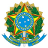 ADVOCACIA-GERAL DA UNIÃO
CONSULTORIA-GERAL DA UNIÃO
CÂMARA NACIONAL DE CONVÊNIOS E INSTRUMENTOS CONGÊNERES - CNCIC/DECOR/CGU(Portaria CGU nº 03, de 14/06/2019)Minuta ModeloPLANO DE TRABALHO para Acordo de Cooperação TécnicaInstruções Iniciais:Nota Explicativa 1: O plano de trabalho, embora não mencionado do Capítulo III do Decreto nº 11.531, de 2023, é peça técnica compatível e fundamental com instrumento jurídico que cria obrigações jurídicas entre as partes, como é o caso do Acordo de Cooperação Técnica.Nesse cenário, o art. 5º da Lei nº 14.133, de 2021, impõe a observância do princípio do planejamento, de modo que o Plano de Trabalho, instrumento que materializa este planejamento, se faz necessário em parcerias desta espécie.Nota Explicativa 2: O adequado planejamento contido no plano de trabalho traz maior segurança nas condutas de cada um dos partícipes, assim como facilita a realização de fiscalização pelos demais órgãos de controle interno e externo. Vale dizer, a regularidade do instrumento depende, em primeiro lugar, do plano de trabalho. Se este instrumento for elaborado de forma correta, planejada e detalhada, bastará aos partícipes cumpri-lo para garantir o sucesso do ajuste.Nota Explicativa 3: Plano de Trabalho é o instrumento que integra a proposta de celebração do Acordo de Cooperação Técnica, contendo todo o detalhamento das responsabilidades assumidas pelos partícipes. O presente plano de trabalho é uma versão norteadora, de modo que todas as tarefas e o cronograma devem ser analisados e adaptados em conformidade com o objeto da avença. Nota Explicativa 4: O Plano de trabalho deverá integrar o Instrumento do Acordo de Cooperação Técnica como anexo, bem como deverá ser aprovado pelos setores responsáveis de ambos os partícipes.Nota Explicativa 5: As alterações no Plano de Trabalho, que acarretem consequências jurídicas, devem ser efetivadas por intermédio de termo aditivo e submetidas previamente à consultoria jurídica dos partícipes. MINUTAPlano de Trabalho – Acordo de Cooperação Técnica1 – DADOS CADASTRAISPARTICIPE 1:  CNPJ: Endereço: Cidade: Estado: CEP: DDD/Fone: Esfera Administrativa (Federal, Estadual, Municipal) Nome do responsável:  CPF: RG: Órgão expedidor: Cargo/função: Endereço: Cidade: Estado: CEP: PARTICIPE 2:  CNPJ: Endereço: Cidade: Estado: CEP: DDD/Fone: Esfera Administrativa (Federal, Estadual, Municipal) Nome do responsável:  CPF: RG: Órgão expedidor: Cargo/função: Endereço: Cidade: Estado: CEP2. IDENTIFICAÇÃO DO OBJETODeve-se descrever o produto final do ACT, de forma completa e sucinta.3. DIAGNÓSTICODemonstrar a situação anterior ao acordo que ensejou a necessidade do ajuste e os benefícios esperados com a cooperação.4. ABRANGÊNCIAIndicar a localidade, o público-alvo dentre outros aspectos capazes de definir o alcance da parceria.5. JUSTIFICATIVAIdentificar todos os aspectos que motivem a prática do ato dentre os quais se sugerem: a) demonstrar a importância da proposta; b) caracterizar os interesses recíprocos; c) indicar o público-alvo; e d) definir os resultados esperados.6. OBJETIVOS GERAL e ESPECÍFICOIdentificar os objetivos gerais e os objetivos específicos do Acordo de Cooperação Técnica.7. METODOLOGIA DE INTERVENÇÃOIndicar a forma como se dará a colaboração de cada um dos partícipes.8. UNIDADE RESPONSÁVEL e GESTOR DO ACORDO DE COOPERAÇÃO TÉCNICAIndicar a unidade da entidade responsável pelo acompanhamento do acordo; assim como o nome do gestor. 9. RESULTADOS ESPERADOS10. PLANO DE AÇÃO Título:  PROCESSO nº:  Data da assinatura:  Início (mês/ano):  Término (mês/ano):  Eixos Ação Responsável Prazo Situação 1 1 1 1 1 1 1 2 2 2 2 